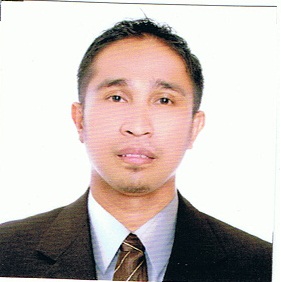 			JONALD                                                      JONALD.338025@2freemail.com 	To obtain a position as a Document Controller in an organization where I can utilize my skills and contribute towards the company’s growth.POSITION DESIRED: 	Document Controller/Any preparably position availableSHIBH AL JAZIRA CONTRACTING COMPANYDocument Controller	P.O. Box 2740 – Riyadh 11461 Riyadh K.S.A.	March 20  2014- November 16, 2016A history of tracking and protecting documents both paper and digital.  Take responsibility for everything – drawings procedures work paraphernalia booklets and labelling and even complaints corrective actions and audits. Using an organization’s protocols and quality guidelines effectively manage the flow of your materials putting into action logs and tracking systems control of batch records and maintaining flow of documents between the company and outside parties such as subcontractor’s service providers and fulfilment records. Communication is an important aspect of the Document Control Specialist. Regular reports would be generated addressing production issues and recommending solutions that would be put into action upon approval. Holding high standard of organization accuracy recall and confidentiality for sensitive documentation.Computing the time and resources for achieving the targets, maintaining daily and weekly work records, checking plans, drawing and quantities and Certificates Billing works projects. Report to the higher officials and superior for incoming and outgoing documents needed.	DATA BLITZ INC.	Warehouse Personnel	1004 Leon Guinto St. Malate Manila, PhilippinesJuly 4 2011- December 31, 2013Facilitate items, arrange stocks and perform responsibilities in designated area as per by the supervisor’s instruction, maintain the optimum performance as per direct mandate by the superiors, and execute preparing for delivery monitoring stocks and schedule for delivery reports.Responsible for maintaining a smooth and efficient operations flow in warehouse department sees to it that warehouse maintenance is in proper flow of operations and carried out in accordance with the prescribe standard and policies.VENTURES HARDWARE INC.Warehouse PersonnelP. Tuason St. Cubao Quezon City, Philippines	March 16 2004- April 19, 2007Handling the warehouse the responsibilities several sections warehouse department.Competent in managing people or human resources; this include in proper delegation of responsibilities of training staff in  warehouse procedure, enforcing discipline and seeing to that policies and standard are consistently implemented.Responsible to initiate and submit the following reports, using the prescribe report form. Like loses and damages report, maintenance order and service request and key endorsement.Responsible that all warehouse supplies used sparingly and reasonably, that they are protected from thief and pilferages and that every preparation is accounted for in a delivery reports.	ELEGANCE BY DESIGN CONT’G. GALLERIA DE BINONDO Time Keeper/Purchaser	Binondo St. Santa Cruz Manila, PhilippinesJuly 2003 – March 6, 2004DEPARTMENT OF SOCIAL WELFARE & DEVELOPMENTPersonnel Clerk; PERSONEL DIVISIONBatasan Road, DSWD Quezon CityGovernment Internship ProgramApril 21 – July 30 2003SANDIGANG BAYANData EncoderCashier DivisionCommonwealth Ave. Cor. Batasan Road Quezon CityMay 16 – August 19, 2002Eligibility Cert. (Data Encoder No. 2631114)Computer Literate (Microsoft Office, BasicAutoCAD,Excel,PowerPoint)Have good mathematical and analytical thinkingEfficient management and organizational abilities Team playerSelf-motivated and willing to be trainedHonest, patient, responsible and hardworkingCan handle work under pressure and less supervision.Gender:			MaleDate of Birth:			September 09, 1980Place of Birth:			Poblacion,Sindangan Zamboanga del NorteCivil Status:			SingleNationality:			FilipinoReligion:			Christian ProtestantLanguages:			English, Filipino, Cebuano,College		Bachelor of Science in Marine Transportation				Jose Rizal Memorial State University				Main Campus, Dapitan City				June 2007 - March 2011Vocational Course 		One Year Certificates of Information Communication Technology				Polytechnic University of the Philippines				Commonwealth Avenue, Commonwealth Campus Quezon City				June 2002 – March 2003				One year Computer Secretarial				Adamson University Ermita Manila				June 1999 – March 2000	Secondary		Sindangan National High School				Dapaon, Sindangan Zamboanga delNorte				June 1995 -March 1999	Elementary		Sindangan Pilot Demonstration School				Sindangan Zamboanga del Norte				June 1989 - March 1995Eligibility Cert.(Data Encoder No. November 2001Basic AutoCAD				Achieving Excellence in Your StudiesElite International School 			PUP Commonwealth Campus Riyadh, K.S.A.					Quezon CityMarch – May 2015				September 20, 2002HOTILIERS COURSE MESSMAN	Maritime Training Center of the PhilippinesG.E. Antonio Bldg. T.M. Kalaw st. Corner Bacobo,Ermita ManilaMay  20-22, 2013BASIC SAFETY TRAINING	Food and Hygiene SanitationVMA Global College and VMA Training Center	Seapreneur Training Center Inc.BACOLOD CITY		Traveler Life Bldg. Ermita ManilaTESDA TAGUIG City NCR 	June 05, 2013June 16, 2001OBJECTIVE:WORK EXPERIENCE:QUALIFICATIONS:PERSONAL DATA:ELIGIBILTY:CERTIFICATES/ TRAINING/ SEMINARS: